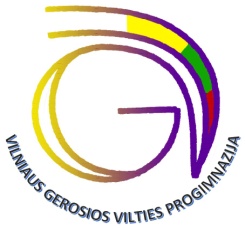 ____________________________________________________________(vieno iš tėvų (globėjų) vardas, pavardė)____________________________________________________________(gyvenamosios vietos adresas)____________________________________________________________(telefonas, el. paštas)Vilniaus Gerosios Vilties progimnazijosDirektoreiPRAŠYMASDĖL PAŽYMOS IŠDAVIMO_______________(data)Vilnius		Prašau išduoti pažymą apie mano sūnaus/dukros _______________________________					    	      (reikalingą pabraukti)__ kl. mokinio (-ės) 20____-20____ m.m. ______ trimestro/pusmečio ugdymosi pasiekimus.							        (pabraukti)Pažyma reikalinga pristatyti į  ___________________________________________________.                                                                                                               (nurodoma mokykla) Tėvas/mama/globėjas             ..........................................................                        ........................   (pabraukti)                                                         (Vardas, pavardė)                                                                                (parašas)   